До реєстр. № 5006 від 03.02.2021ВЕРХОВНА РАДА УКРАЇНИ                                                                                                         ВИСНОВОКна проект Постанови Верховної Ради України «Про утворення Тимчасової слідчої комісії Верховної Ради України з питань розслідування випадків та причин порушення прав дитини під час здійснення децентралізації повноважень з питань охорони дитинства, реформування системи закладів інституційного догляду та виховання, реалізації права дитини на сімейне виховання та усиновлення, розвитку (модернізації) соціальних послуг», внесений народним депутатом України Сушком П.М. (реєстр. № 5006 від 03.02.2021)За дорученням Голови Верховної Ради України Разумкова Д.О. від                                4 лютого 2021 року Комітет на засіданні 10 лютого  ц.р. (протокол № 62) попередньо розглянув проект Постанови Верховної Ради України «Про утворення Тимчасової слідчої комісії Верховної Ради України з питань розслідування випадків та причин порушення прав дитини під час здійснення децентралізації повноважень з питань охорони дитинства, реформування системи закладів інституційного догляду та виховання, реалізації права дитини на сімейне виховання та усиновлення, розвитку (модернізації) соціальних послуг», внесений народним депутатом України            Сушком П.М. (реєстр. № 5006 від 03.02.2021), на відповідність оформлення та реєстрації вимогам закону, Регламенту Верховної Ради України та прийнятим відповідно до них нормативно-правовим актам. Метою проекту Постанови, як зазначено у пояснювальній записці до нього, є розслідування випадків порушення прав дитини під час здійснення децентралізації повноважень з питань охорони дитинства, реформування системи закладів інституційного догляду та виховання, реалізації права дитини на сімейне виховання та усиновлення. Відповідно до частини третьої статті 89 Конституції України, частини першої статті 1, частини першої статті 4 Закону України «Про тимчасові слідчі комісії і тимчасові спеціальні комісії Верховної Ради України» та частини першої статті 87 Регламенту Верховної Ради України, Верховна Рада України для проведення розслідування з питань, що становлять суспільний інтерес, утворює тимчасові слідчі комісії, якщо за це проголосувала не менш як одна третина від конституційного складу Верховної Ради України. Вимоги до складу комісії визначені положеннями статті 4 Закону України «Про тимчасові слідчі комісії і тимчасові спеціальні комісії Верховної Ради України» та частинами другою – п’ятою, сьомою та восьмою статті 85,              частинами другою та третьою  статті 87 Регламенту Верховної Ради України.Так, кількісний склад тимчасової слідчої комісії формується з урахуванням принципу пропорційного представництва депутатських фракцій (депутатських груп).  Пропозиції щодо кількісного та персонального складу тимчасової слідчої комісії подаються депутатськими фракціями (депутатськими групами) у п’ятиденний строк з дня направлення до них звернення ініціатора (ініціаторів) утворення тимчасової слідчої комісії. У складі тимчасової слідчої комісії може бути представлено не менш як по одному народному депутату України від кожної депутатської фракції (депутатської групи). Якщо депутатська фракція (депутатська група) не запропонувала у встановлений строк представників для роботи в тимчасовій слідчій комісії, то комісія створюється без участі представників цієї депутатської фракції (депутатської групи).Крім цього, Верховна Рада України приймає постанову про утворення тимчасової слідчої комісії, в якій визначає, зокрема, назву тимчасової слідчої комісії, її завдання і коло питань, що підлягають розслідуванню, кількісний і персональний склад тимчасової слідчої комісії, голову та заступника голови тимчасової слідчої комісії.  На посаду голови тимчасової комісії не може бути обраний голова комітету. Голова тимчасової  слідчої комісії, заступник голови та секретар комісії не можуть бути членами однієї депутатської фракції (депутатської групи).Секретар тимчасової слідчої комісії обирається на першому засіданні тимчасової слідчої комісії із числа її членів шляхом таємного або відкритого голосування більшістю народних депутатів України від складу тимчасової слідчої комісії, затвердженого Верховною Радою України. Положеннями частини восьмої статті 4 Закону України «Про тимчасові слідчі комісії і тимчасові спеціальні комісії Верховної Ради України», частини першої статті 14 Закону України «Про статус народного депутата України» передбачено, що народний депутат України за погодженням з відповідною депутатською фракцією може бути обраний членом лише однієї тимчасової слідчої комісії. Щодо змісту проекту Постанови (реєстр. № 5006 від 03.02.2021) Комітет зазначив наступне.У пункті 2 проекту Постанови ініціатор внесення визначає основні завдання Тимчасової слідчої комісії, зокрема, «ініціювання питання про притягнення винних осіб до відповідальності, передбаченої законодавством України» (підпункт 6).Комітет звернув увагу на те, що, згідно з пунктом 22 частини першої  статті 92 Конституції України, засади цивільно-правової відповідальності; діяння, які є злочинами, адміністративними або дисциплінарними правопорушеннями, та відповідальність за них визначаються виключно законами України.Разом з цим, положеннями статей 21 та 22 Закону України «Про тимчасові слідчі комісії і тимчасові спеціальні комісії Верховної Ради України», статті 88 Регламенту Верховної Ради України передбачено, що результати розслідування тимчасова слідча комісія викладає у письмовому звіті, який має містити висновки і пропозиції, зокрема, про факти і обставини, які стали підставами для проведення розслідування та про відомості чи обставини, встановлені тимчасовою слідчою комісією, і докази, якими це підтверджується. При розгляді висновків і пропозицій тимчасової слідчої комісії Верховна Рада України в разі необхідності вирішує питання щодо направлення матеріалів слідчої комісії Генеральному прокурору для їх вивчення та відповідного реагування.При цьому, висновки і пропозиції тимчасової слідчої комісії не є вирішальними для органів, які здійснюють кримінальне провадження                     (частина четверта статті 22 Закону України «Про тимчасові слідчі комісії і тимчасові спеціальні комісії Верховної Ради України», частина п’ята статті 88 Регламенту Верховної Ради України). У пункті 3 проекту Постанови ініціатор внесення пропонує «визначити, що кількісний склад Тимчасової слідчої комісії складається з урахуванням принципу пропорційного представництва депутатських фракцій (депутатських груп), виходячи із забезпечення такого представництва в її складі: один представник від тридцяти народних депутатів України, але не менш як по одному народному депутату України від кожної депутатської фракції (депутатської групи), в кількості 11 (одинадцять) народних депутатів України».Комітет зазначив, що з огляду на положення пункту 3 частини п’ятої статті 4 Закону України «Про тимчасові слідчі комісії і тимчасові спеціальні комісії Верховної Ради України», пункту 3 частини четвертої статті 85, частини другої статті 87 Регламенту Верховної Ради України, у яких визначено, що Верховна Рада України приймає постанову про утворення тимчасової слідчої комісії, в якій, зокрема, визначає кількісний склад слідчої комісії, пункт 3 проекту Постанови слід викласти в такій редакції: «Визначити, що кількісний склад Тимчасової слідчої комісії становить 11 народних депутатів України».Щодо кількісного та персонального складу утворюваної Тимчасової слідчої комісії Комітет зазначив наступне.Згідно з пропозиціями депутатських фракцій та депутатської групи, що надійшли до ініціатора внесення, пропонується обрати до  персонального складу тимчасової слідчої комісії таких народних депутатів України: від депутатської фракції ПОЛІТИЧНОЇ ПАРТІЇ «СЛУГА НАРОДУ»: Сушка Павла Миколайовича – головою тимчасової слідчої комісії,Соломчука Дмитра Вікторовича,Рябуху Тетяну Василівну,Радуцького Михайла Борисовича,Микишу Дмитра Сергійовича,Колісник Анну Сергіївну,Вінтоняк Олену Василівну,Медяника В’ячеслава Анатолійовича;від депутатської фракції Політичної Партії «ОПОЗИЦІЙНА ПЛАТФОРМА – ЗА ЖИТТЯ» – Павленка Юрія Олексійовича;від депутатської фракції Політичної Партії «ГОЛОС» – 
Клименко Юлію Леонідівну;від депутатської групи «ДОВІРА» – Білозір Ларису Миколаївну – заступником голови тимчасової слідчої комісії.Комітет взяв до відома, що до проекту Постанови додані копії звернень ініціатора утворення тимчасової слідчої комісії від 21 грудня 2020 року та  20 січня 2021 року до всіх депутатських фракцій, депутатських груп у Верховній Раді України. При цьому Комітет зазначив, що від депутатських фракцій ПОЛІТИЧНОЇ ПАРТІЇ «ЄВРОПЕЙСЬКА СОЛІДАНІСТЬ», політичної партії Всеукраїнське об’єднання «Батьківщина» та депутатської групи «Партія «За майбутнє» пропозицій щодо кількісного та персонального складу утворюваної тимчасової слідчої комісії не надійшло і у проекті Постанови представники цих депутатських фракцій відсутні.Також Комітет звернув увагу на те, що народних депутатів України               Білозір Л.М. та Павленка Ю.О. було обрано до складу Тимчасової слідчої комісії для здійснення парламентського контролю за розслідуваннями нападів на    Катерину Гандзюк та інших громадських активістів протягом 2017-2018 років, термін діяльності якої було визначено – один рік з дня її утворення, тобто до                      12 грудня 2020 року (пункт 7 Постанови Верховної Ради України від 12 грудня              2019 року № 366-IX). Крім цього, згідно з положеннями частини сьомої статті 3 Закону України «Про тимчасові слідчі комісії і тимчасові спеціальні комісії Верховної Ради України», частини восьмої статті 85, частини другої статті 87 Регламенту Верховної Ради України строк повноважень тимчасової слідчої комісії не може перевищувати одного року з дня утворення такої комісії.Відповідно до пункту 6 проекту Постанови матеріально-технічне, кадрове, інформаційне та організаційне забезпечення роботи Тимчасової слідчої комісії покладається на Апарат Верховної Ради України. З цього приводу Комітет зауважив, що в кошторисі Верховної Ради України на               2021 рік затверджено обсяги видатків, в тому числі на обслуговування та організаційне, інформаційно-аналітичне, матеріально-технічне забезпечення діяльності Верховної Ради України. Проте фінансове забезпечення діяльності тимчасових слідчих та тимчасових спеціальних комісій має вирішуватися виходячи з існуючих фінансових можливостей Апарату Верховної Ради України                                (які є обмеженими). Разом з цим, розпорядженням першого заступника Керівника Апарату Верховної Ради України – керуючого справами «Про норми витрат паперово-канцелярського приладдя та забезпечення поліграфічною продукцією» від 3 січня 2021 року № 3 затверджено на рік норми забезпечення поліграфічною продукцією, а також норми витрат для діяльності, зокрема, тимчасових спеціальних та тимчасових слідчих комісій. У пункті 8 проекту Постанови, яким Верховна Рада України зобов’язує, зокрема, Офіс Генерального прокурора, Міністерство внутрішніх справ України, сприяти діяльності Тимчасової слідчої комісії, ініціатором внесення проекту Постанови не враховано позицію Конституційного Суду України, викладену ним у рішеннях від 11 квітня 2000 року № 4-рп/2000 та від 10 травня 2000 року                              № 8-рп/2000, а саме: Верховна Рада України здійснює парламентський  контроль  у різних організаційно-правових формах, зокрема, шляхом утворення тимчасових слідчих комісій для проведення розслідування з питань,  що  становлять суспільний інтерес (частина четверта статті 89 Конституції України) але тільки у межах, визначених Конституцією України (пункт 33 частини першої статті 85 Конституції  України). Щодо оформлення проекту Постанови Комітет зазначив наступне.Згідно з Правилами оформлення проектів законів та додержання основних вимог законодавчої техніки (Методичні рекомендації) якщо у тексті законопроекту (проекті Постанови) треба зазначити власну назву організації, слід вживати її повну офіційну назву, що існує на час прийняття закону (проекту Постанови). Відтак, у підпункті 2 пункту 2 проекту Постанови (реєстр. № 5006) слова «дослідження ефективності діяльності Міністерств соціальної політики, освіти та науки, охорони здоров’я» слід замінити словами «дослідження ефективності діяльності Міністерства соціальної політики України, Міністерства освіти і науки України та Міністерства охорони здоров’я України».Крім цього, перелік народних депутатів України – членів Тимчасової слідчої комісії, який наведений у пункті 5 проекту Постанови, потребує редакційного уточнення, а саме  розміщення прізвищ, імен та по батькові цих  народних депутатів України в алфавітному порядку. Також потребують редакційного уточнення назви депутатських фракції та групи, зазначені у пунктах 4 та 5 проекту Постанови.Окремо Комітет звернув увагу на те, що Верховною Радою України вже утворено десять тимчасових слідчих та три тимчасові спеціальні комісії, а загалом розглянуто та підтримано Комітетом 25 проектів постанов Верховної Ради України про утворення тимчасових слідчих та спеціальних комісій.Враховуючи викладене, Комітет ухвалив висновок на проект Постанови Верховної Ради України «Про утворення Тимчасової слідчої комісії Верховної Ради України з питань розслідування випадків та причин порушення прав дитини під час здійснення децентралізації повноважень з питань охорони дитинства, реформування системи закладів інституційного догляду та виховання, реалізації права дитини на сімейне виховання та усиновлення, розвитку (модернізації) соціальних послуг», внесений народним депутатом України Сушком П.М. (реєстр. № 5006 від 03.02.2021), та прийняв рішення рекомендувати Верховній Раді України розглянути зазначений проект Постанови з урахуванням зауважень Комітету та прийняти рішення відповідно до частини третьої статті 138 Регламенту Верховної Ради України.  Співдоповідачем від Комітету на пленарному засіданні Верховної Ради України з цього питання визначено голову Комітету. Голова Комітету 							    С.В.КАЛЬЧЕНКОВЕРХОВНА РАДА УКРАЇНИ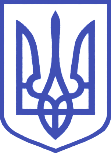 Комітет з питань Регламенту, депутатської етики
 та організації роботи Верховної Ради України01008, м.Київ-8, вул. М. Грушевського, 5, тел./факс: 255-49-56  E-mail: k_reglam@rada.gov.ua